INFORME DE CASA GESTIONResumen de actividades comprendidas del 01 al 30 de Junio del 2019, en Casa de Gestión del Diputado Andrés Loya Cardona, del Distrito XVI, cumpliendo con el compromiso de atender a la gente de su distrito o de cualquier otro que al día de hoy del 30 de Junio del 2019 se llevan atendidos un total de 851 personas directamente en Casa de Gestión.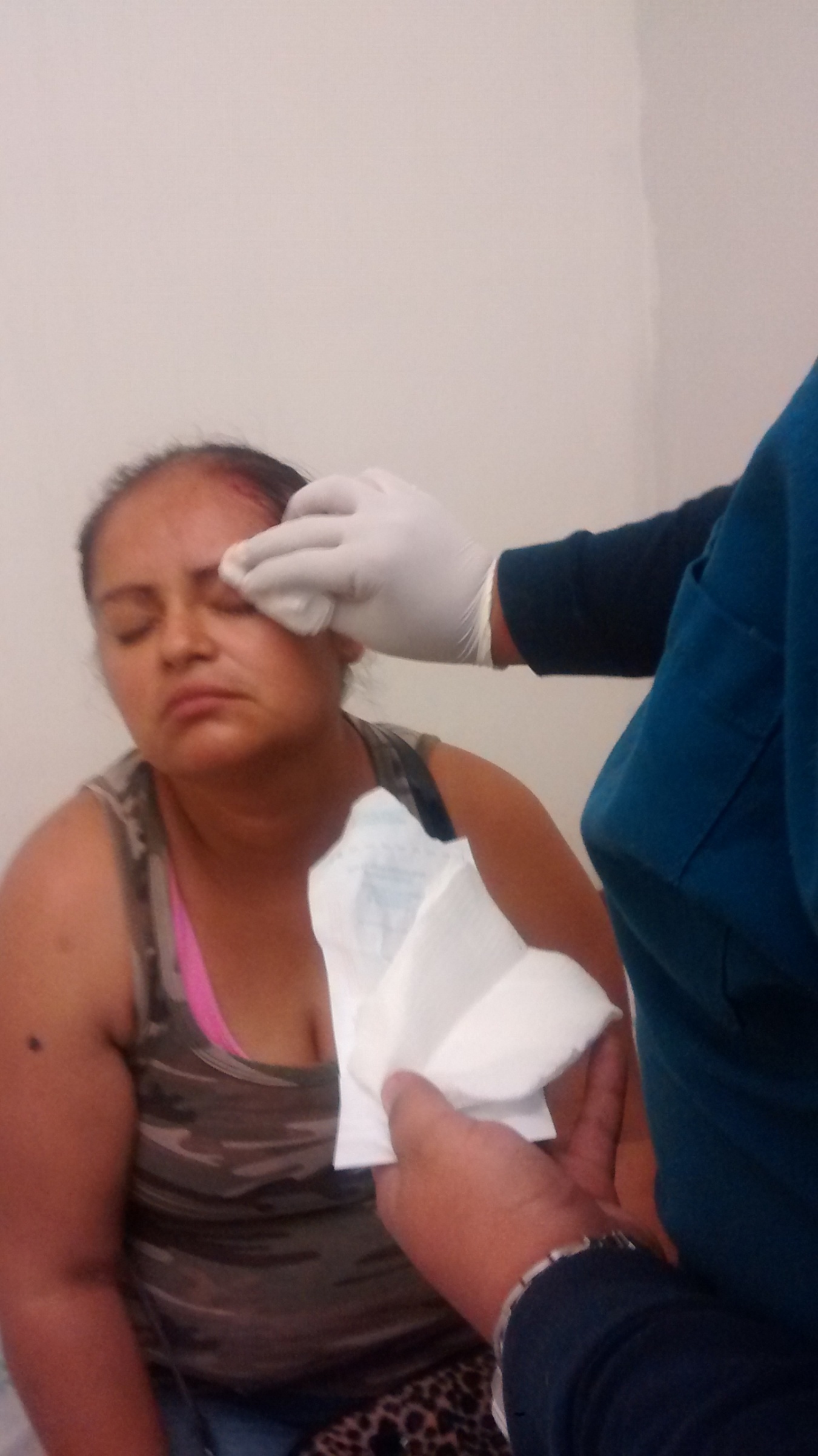 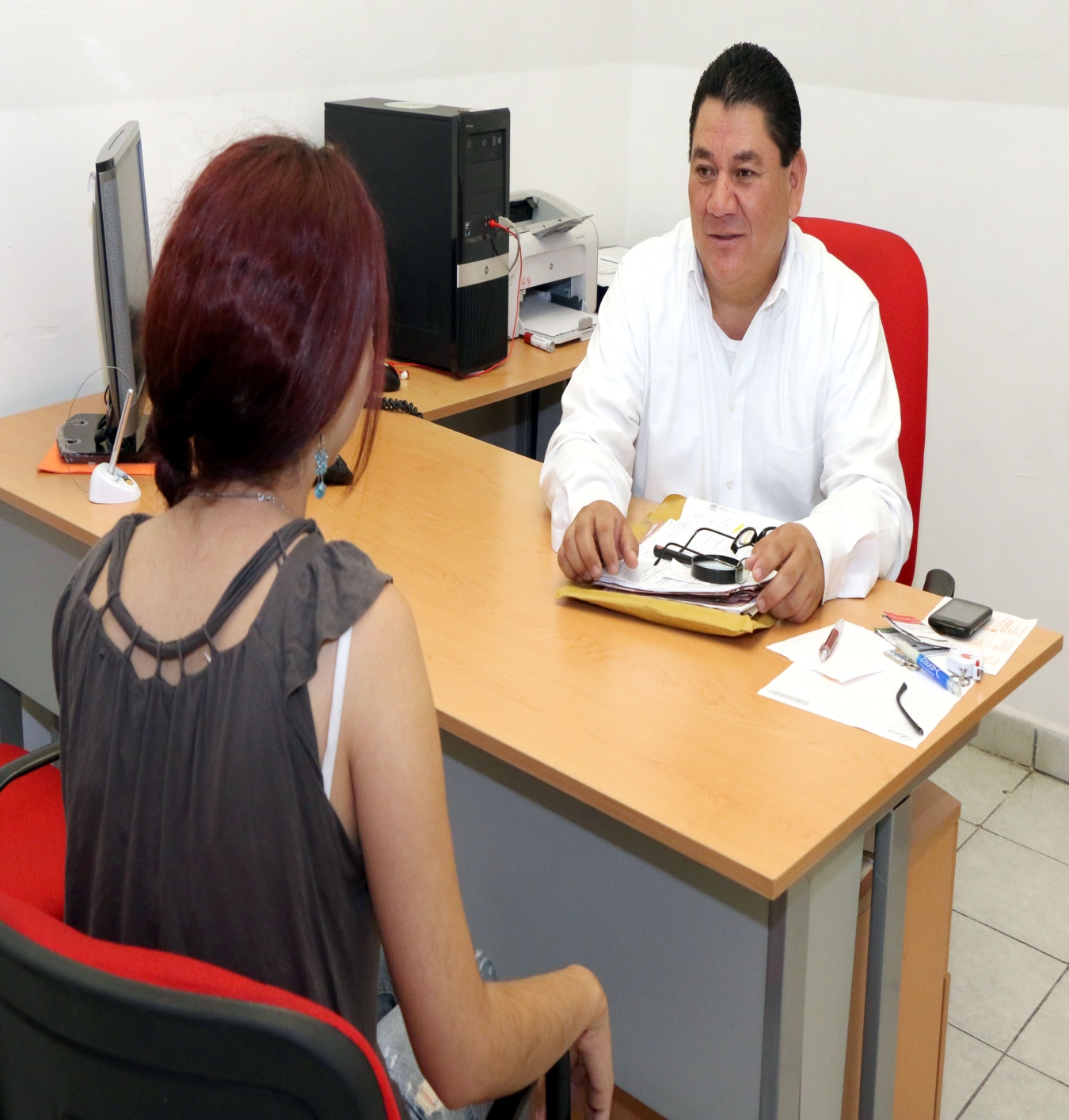 Consulta Medica291Farmacia311Orientación Jurídica19Asistencia Social77Glicemia8Toma de Signos Vitales48Aplicaciones55Rayos X26Laboratorios13Papanicolaou3Total851